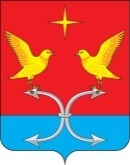 АДМИНИСТРАЦИЯ МАРЬИНСКОГО СЕЛЬСКОГО ПОСЕЛЕНИЯКОРСАКОВСКОГО РАЙОНА ОРЛОВСКОЙ ОБЛАСТИРЕШЕНИЕ 19 октября 2021года                                                                               №  9/1                  д. Большие ОзёркиОб утверждении Положения о самообложении граждан                                     на территории  Марьинского сельского поселения                                Корсаковского района Орловской областиВ соответствии с Федеральным законом от 6 октября 2003 года             № 131-ФЗ «Об общих принципах организации местного самоуправления в Российской Федерации», руководствуясь Уставом Марьинского сельского поселения Корсаковского района Орловской области, Марьинский сельский совет народных депутатов  р е ш и л:1. Утвердить Положение о самообложении граждан на территории  Марьинского сельского поселение Корсаковского района Орловской области. 2. Признать утратившим силу решение Марьинского сельского Совета народных депутатов Корсаковского района Орловской области от 30.03.2018 года № 53/1 «О Положении по самообложению граждан в Марьинском сельском поселении Корсаковского района Орловской области».3. Настоящее решение обнародовать в установленном порядке                и разместить на официальном сайте администрации Корсаковского района (www.корсаково.рф).Глава сельского поселения                                                Н. В. СлеповаПриложение к решению Марьинского сельского                                                                              совета народных депутатов                                                                          Корсаковского района Орловской областиот 19.10.2021 № 9/1Положение о самообложении граждан на территории муниципального образования Марьинского сельское поселение                                      Корсаковского района Орловской областиНастоящее Положение о самообложении граждан на территории Марьинского сельского поселения Корсаковского района Орловской области (далее - Положение) разработано в соответствии с Конституцией Российской Федерации, статьей  56  Федеральным законом от 6 октября 2003 года          № 131-ФЗ «Об общих принципах организации местного самоуправления       в Российской Федерации», Федеральным законом от 12 июня 2002 № 67-ФЗ «Об основных гарантиях избирательных прав и права на участие                     в референдуме граждан Российской Федерации», Бюджетным кодексом Российской Федерации и регулирует порядок введения и использования средств самообложения граждан для решения непосредственно населением конкретных вопросов местного значения на территории муниципального образования.1. Общие положения1.1. Под средствами самообложения граждан понимаются разовые платежи граждан - жителей Марьинского сельского поселения Корсаковского района Орловской области, осуществляемые для решения конкретных вопросов местного значения Марьинского сельского поселения Корсаковского района Орловской области.1.2. Плательщиком разового платежа, установленного настоящим Положением, является гражданин Российской Федерации, достигший возраста 18 лет и проживающий на территории Марьинского сельского поселения Корсаковского района Орловской области.1.3. Размер платежей в порядке самообложения граждан устанавливается в абсолютной величине равным для всех жителей муниципального образования, за исключением отдельных категорий граждан, численность которых не может превышать 30 процентов от общего числа жителей сельского поселения и для которых размер платежей может быть уменьшен.1.4. Вопросы введения и использования средств самообложения решаются на местном референдуме, который проводится в соответствии с Федеральным законом от 12.06.2002 № 67-ФЗ «Об основных гарантиях избирательных прав и права на участие в референдуме граждан Российской Федерации»1.5. Введение, сбор и использование средств самообложения граждан осуществляется в соответствии с принципами законности, социальной справедливости, экономической обоснованности и целевого использования средств самообложения.1.6. Местный референдум проводится на всей территории Марьинского сельского поселения Корсаковского района Орловской области.2. Порядок введения самообложения граждан2.1. Вопрос, предлагаемый к вынесению на местный референдум, должен содержать:- конкретный вопрос (конкретные вопросы) местного значения Марьинского сельского поселения, для решения которого (которых) предлагается проведение самообложения граждан;- размер разовых платежей самообложения в абсолютной величине, равный для всех жителей Марьинского сельского поселения;- категории граждан, для которых размер платежей по самообложению предлагается уменьшить;- размер уменьшенных платежей по самообложению в абсолютной величине для отдельных категорий граждан;- срок уплаты платежей по самообложению.2.2. Решение о назначении местного референдума принимается Советом депутатов на очередном заседании в срок, не позднее 30 дней со дня поступления документов, необходимых для назначения референдума.2.3. В решении о назначении местного референдума в обязательном порядке указывается:- день голосования на местном референдуме;- вопрос (вопросы), выносимый (выносимые) на местный референдум, в том числе: мероприятия в рамках конкретного вопроса местного значения, решаемые за счет средств самообложения граждан, сроки реализации мероприятий;- размер разового платежа в порядке самообложения граждан в абсолютной величине, равный для всех жителей сельского поселения и сроки его внесения;- категории граждан, для которых размер разового платежа в порядке самообложения уменьшен;- размер разового платежа в порядке самообложения граждан в абсолютной величине для категории граждан, в отношении которой размер разового платежа уменьшен, и сроки его внесения.2.4. Вопрос (вопросы) должны быть сформулированы таким образом, чтобы исключалась возможность их множественного толкования, а также, чтобы исключалась неопределенность правовых последствий принятого на местном референдуме решения.2.5 Оповещение населения о времени, месте созыва схода граждан и рассматриваемом вопросе производится не позднее,чем за 10 дне до созыва.3.Порядок сбора средств самообложения граждан3.1. Разовый платеж гражданами вносится в бюджет Марьинского сельского поселения Корсаковского района Орловской области в срок, установленный решением, принятым на местном референдуме.3.2. Доходы бюджета Марьинского сельского поселения Корсаковского района Орловской области, полученные от самообложения граждан, являются, согласно статье 41 Бюджетного кодекса Российской Федерации неналоговыми доходами.3.3. Сбор и расходование средств самообложения граждан Марьинского сельского поселения Корсаковского района Орловской области осуществляется в порядке, установленном администрацией Марьинского сельского поселения Корсаковского района Орловской области (далее - Администрация) с учетом требований настоящего Положения.3.4. Внесение средств самообложения гражданами производится на основании извещения направляемого администрацией, включающего банковские реквизиты администрации, а также информацию о порядке внесения таких средств.3.5. Учет поступлений в бюджет Марьинского сельского поселения Корсаковского района Орловской области средств самообложения граждан, осуществляется администрацией.3.6. Администрация дает разъяснения гражданам вопросам учета и сбора средств самообложения граждан.3.7. Разовый платеж, не внесенный в установленный срок, подлежит взысканию администрацией, в порядке, установленном законодательством для взыскания невнесенных в срок неналоговых платежей.4. Льготы по самообложению.4.1. От платежей по самообложению освобождаются:- Инвалиды 1,2,и 3 (неработающая) группы- многодетные семьи-инвалиды детства- участники ВОВ-одиноко проживающие граждане, достигшие 80 лет-участники ликвидации аварии на Чернобыльской АЭС- студенты, обучающиеся на очной форме обучения5. Порядок использования средств самообложения граждан5.1. Средства самообложения граждан, поступившие в бюджет Марьинского сельского поселения Корсаковского района Орловской области, расходуются только  нареализацию мероприятий, направленных на решение вопросов местного значения, определенных на местном референдуме.5.2. Средства самообложения граждан, поступившие в бюджет Марьинского сельского поселения Корсаковского района Орловской области и не израсходованные в текущем финансовом году, сохраняют свое целевое назначение и расходуются в следующем финансовом году с учетом требований, установленных Бюджетным кодексом Российской Федерации.5.3. Администрация за счет средств самообложения обеспечивает реализацию мероприятий по решению вопросов местного значения Марьинского сельского поселения Корсаковского района Орловской области, определенных решением местного референдума, а также информирует население об использовании собранных средств самообложения граждан.5.4. Марьинский сельский Совет народных депутатов в сроки, установленные для предоставления ежегодного отчета об исполнении местного бюджета, информирует жителей Марьинского сельского поселения Корсаковского района Орловской области об исполнении решения о введении самообложения граждан, принятого на местном референдуме.6. Контроль за использованием средств самообложения граждан6.1. Контроль за законностью, результативностью (эффективностью и экономностью) использования средств самообложения граждан, поступивших в местный бюджет осуществляется контрольно-счетным органом в порядке, установленном законодательством.